International Centre for Information Systems & Audit (iCISA), Noida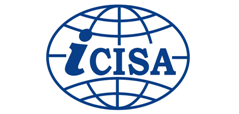 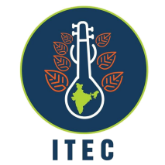 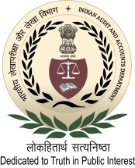 Course Schedule for Online Training Programme on “Performance Audit” for the officials of Auditor General’s Office, Maldives under the aegis of e-ITEC programme of Ministry of External Affairs, Government of India (8th – 13th March, 2021)SessionTopicFacultyTime in India (hrs)Time in  Maldives (hrs)Time in  Maldives (hrs)Day-18th March 20218th March 2021Session 1 Inauguration:  Overview of the course, Introduction of the participantsMr. K R SriramCTO & DG, iCISA10:00 to 10:159:30 to 09:459:30 to 09:45Session 1 What is Performance Audit, Evolution of Performance Audit, Difference between Performance Audit and other forms of audit Mr.  K R Sriram  CTO & DG, iCISA10:15 to 11:1509:45 to 10:4509:45 to 10:45BreakBreak11:15 to 11:3010:45 to 11:0010:45 to 11:00Session 2  INTOSAI Framework of Professional Pronouncements (IFPP)  on Performance Audit /ISSAIs :Principles & PracticesMs. Shefali Andaleeb, Accountant General11:30 to 12:3011:00 to 12:0011:00 to 12:00Break Break 12:30 to 12:4512:00 to 12:1512:00 to 12:15Session 3 Overview of performance Audit process, Audit planning, Assessing Auditability, Risk Assessment & Sampling Mr. Dattaprasad Shirsat, Director12:45 to 13:4512:15 to 13:1512:15 to 13:15Day-29th March 20219th March 2021Session 1 Preparation of PA guidelines: Defining Scope, Criteria & objectives, An exercise on building Audit Design MatrixMr.  K R Sriram  CTO & DG, iCISA10:15 to 11:1509:45 to 10:4509:45 to 10:45BreakBreak11:15 to 11:3010:45 to 11:0010:45 to 11:00Session 2 Audit implementation: Conducting field Audit, Gathering audit Evidence, Evaluating audit EvidenceMs. Suhasini Gotmare Principal Director 11:30 to 12:3011:00 to 12:0011:00 to 12:00BreakBreak12:30 to 12:4512:00 to 12:1512:00 to 12:15Session 3 Audit implementation: Drawing of Audit conclusions and preparation of Performance Audit Report Ms. Suhasini Gotmare Principal Director12:45 to 13:4512:15 to 13:1512:15 to 13:15Day-310th March 202110th March 2021Session 1 Performance Audit of Fisheries Mr. J R InamdarPr. Director10:15 to 11:1509:45 to 10:4509:45 to 10:45Break Break 11:15 to 11:3010:45 to 11:0010:45 to 11:00Session 2 Performance Audit in Social Sector: A case study on Housing for all schemeMr. Anadi Mishra Accountant General 11:30 to 12:3011:00 to 12:0011:00 to 12:00BreakBreak12:30 to 12:4512:00 to 12:1512:00 to 12:15Session 3 Performance Audit in Health  Sector:  A case study onPerformance Audit of Hospital ManagementMr. Sandeep DaburDy. Director12:45 to 13:4512:15 to 13:1512:15 to 13:15Day-411th March 202111th March 2021Session 1 Audit of Government Response to Climate ChangeMs. Nameeta Prasad  Principal Director10:15 to 11:1509:45 to 10:4509:45 to 10:45BreakBreak11:15 to 11:3010:45 to 11:0010:45 to 11:00Session 2 Performance Audit in Tourism Sector: A case study on Audit of Promotion of tourism in Gujarat with emphasis on the functioning of Tourism Corporation of Gujarat LimitedMs. Roopal Prakash
Sr. DAG11:30 to 12:3011:00 to 12:0011:00 to 12:00Break Break 12:30 to 12:4512:00 to 12:1512:00 to 12:15Session 3 Performance Audit of Implementation of Coastal Regulation ZoneMs. Nameeta Prasad Principal Director12:45 to 13:4512:15 to 13:1512:15 to 13:1512th March 2021 (Holiday in Maldives)12th March 2021 (Holiday in Maldives)12th March 2021 (Holiday in Maldives)12th March 2021 (Holiday in Maldives)12th March 2021 (Holiday in Maldives)12th March 2021 (Holiday in Maldives)Day-513th March 202113th March 2021Session 1 Performance Audit in  Education Sector: A case study onPerformance Audit of Implementation of Right to Education Act 2009Mr. Vikash KumarDirector10:15 to 11:1509:45 to 10:4509:45 to 10:45BreakBreak11:15 to 11:3010:45 to 11:0010:45 to 11:00Session 2 Conduct of Performance Audit in Revenue sector – A Case StudyMs. ShubhangiDirector11:30 to 12:3011:00 to 12:0011:00 to 12:00BreakBreak12:30 to 12:4512:00 to 12:1512:00 to 12:15Session 3Quiz, Discussion & Valediction12:45 to 13:4512:15 to 13:1512:15 to 13:15